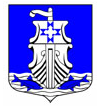 Совет депутатовмуниципального образования«Усть-Лужское сельское поселение»Кингисеппского муниципального районаЛенинградской области(четвертый созыв)Повестка дня №44заседания Совета депутатов четвертого созыва21 июля 2022 года                                         15.00                                   здание администрацииОб утверждении Положения «О порядке обследования местности в целях выявления возможных неизвестных захоронений на территории муниципального образования «Усть-Лужское сельское поселение» Кингисеппского муниципального района Ленинградской области»Докладчик Будуштяну Ю.В.Постоянная депутатская комиссия по законодательству и международным отношениям. Председатель комиссии Калемин С.И.Об утверждении Порядка определения и размеры восстановительной
 стоимости зеленых насаждений на территориях населенных пунктов МО «Усть-Лужское сельское поселение» Кингисеппского муниципального района Ленинградской областиДокладчик Ибрагимова Ю.В.Постоянная депутатская комиссия по законодательству и международным отношениям. Председатель комиссии Калемин С.И.Разное.Работа постоянных депутатских комиссий:Комиссия по законодательствуи международным отношениям                                                                       21.07.2022г. в 14.00Председатель Калемин С.И.      Глава МО «Усть-Лужское сельское поселение»                                  Н.С. Миркасимова